lMADONAS NOVADA PAŠVALDĪBA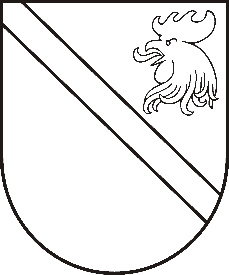 Reģ. Nr. 90000054572Saieta laukums 1, Madona, Madonas novads, LV-4801 t. 64860090, fakss 64860079, e-pasts: dome@madona.lv ___________________________________________________________________________MADONAS NOVADA PAŠVALDĪBAS DOMESLĒMUMSMadonā2018.gada 16.janvārī								Nr.3									(protokols Nr.1, 3. p.)Par finansējuma piešķiršanu piebraucamā ceļa uz vides objektu “Latvija skan” remontamMadonas novada pašvaldības Praulienas pagasta pārvaldes vadītājs Valdis Gotlaufs ziņo, ka Praulienas pagasta pārvalde lūdz piešķirt naudas līdzekļus vides objekta “Latvija skan” piebraucamā ceļa remontam.Attīstot Madonas novada pašvaldības projektu “Lielā Dziesmu vieta” nekustamā īpašumā “Mācītāja Muiža”, tika izvietots vides objekts “Latvija skan” no 2015.gada Dziesmu un Deju svētkiem. Šajā vietā paredzēts izveidot vēl citus vides objektus, kā arī nepieciešama teritorijas labiekārtošana.Šo piebraucamo ceļu izmanto iedzīvotāji un tūristi, kuri vēlas apskatīt minēto vides objektu.Madonas novada pašvaldības Praulienas pagasta pārvalde lūdz piešķirt EUR 3935.40 piebraucamā ceļa uz vides objektu “Latvija skan” remontam saskaņā ar klāt pievienoto tāmi.Noklausījusies Praulienas pagasta pārvaldes vadītāja Valda Gotlaufa sniegto informāciju, ņemot vērā 10.01.2018. Uzņēmējdarbības, teritoriālo un vides jautājumu komitejas atzinumu un 16.01.2018. Finanšu un attīstības komitejas atzinumu, atklāti balsojot: PAR – 12 (Agris Lungevičs, Ivars Miķelsons, Zigfrīds Gora, Antra Gotlaufa, Artūrs Grandāns, Gunārs Ikaunieks, Valda Kļaviņa, Andris Sakne, Rihards Saulītis, Inese Strode, Aleksandrs Šrubs, Gatis Teilis), PRET – NAV,  ATTURAS – NAV,  Madonas novada pašvaldības dome  NOLEMJ:Piešķirt finansējumu no 2018.gada pašvaldības budžeta nesadalītajiem līdzekļiem EUR 3935.40 Praulienas pagasta pārvaldei.Pielikumā:  Piebraucamā ceļa uz vides objektu “Latvija skan” remonta izmaksu tāme.Domes priekšsēdētājs							A.Lungevičs